Президиум заседания (слева-направо – Величко С.Н., Короткая О.В., Савранская В.А. ) 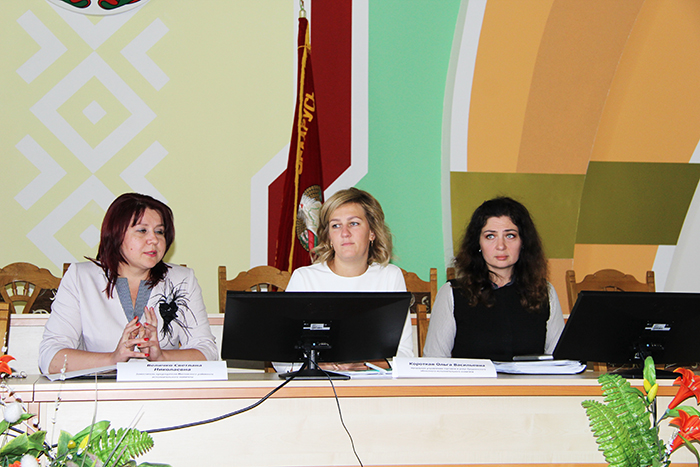 2-4. Общие планы собравшихся.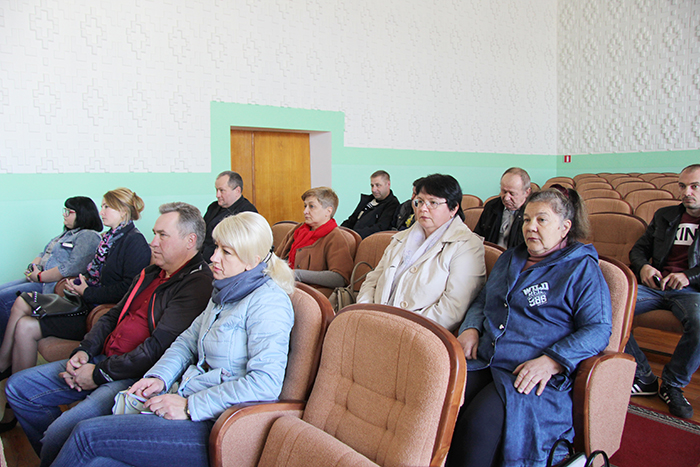 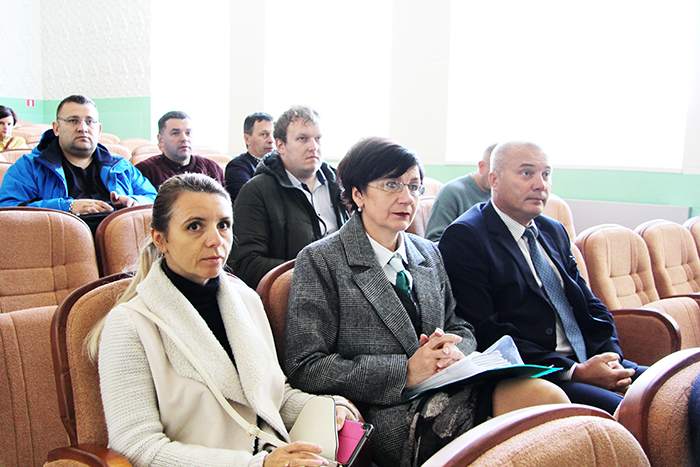 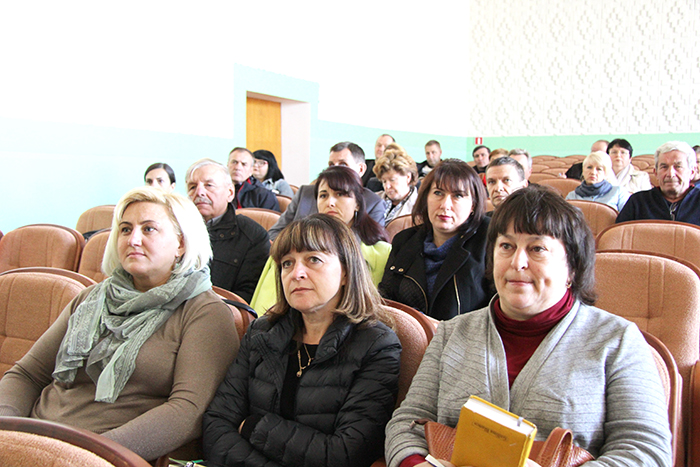 5. Выступление Ятченя С.С.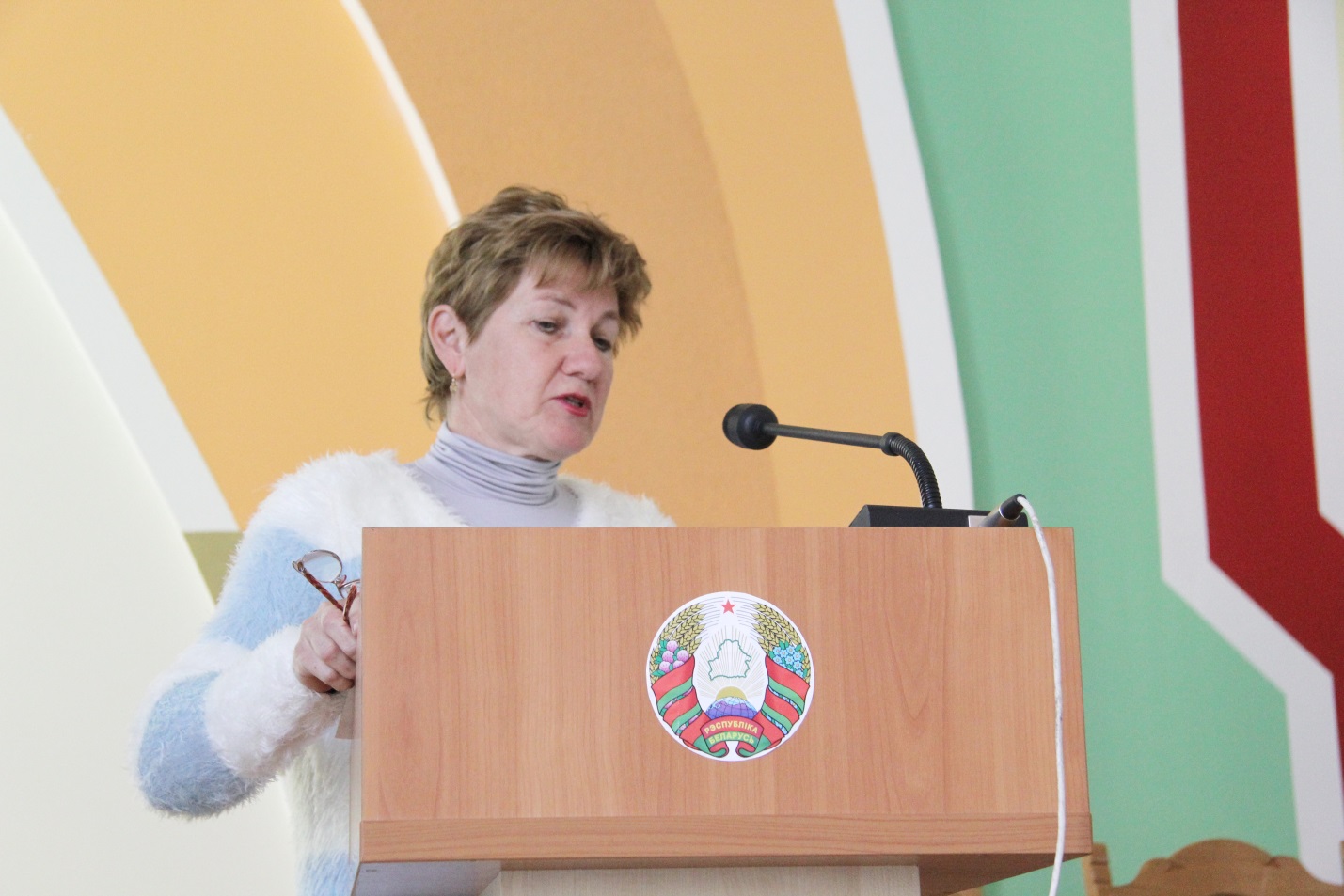 6. Выступление Короткой О.В.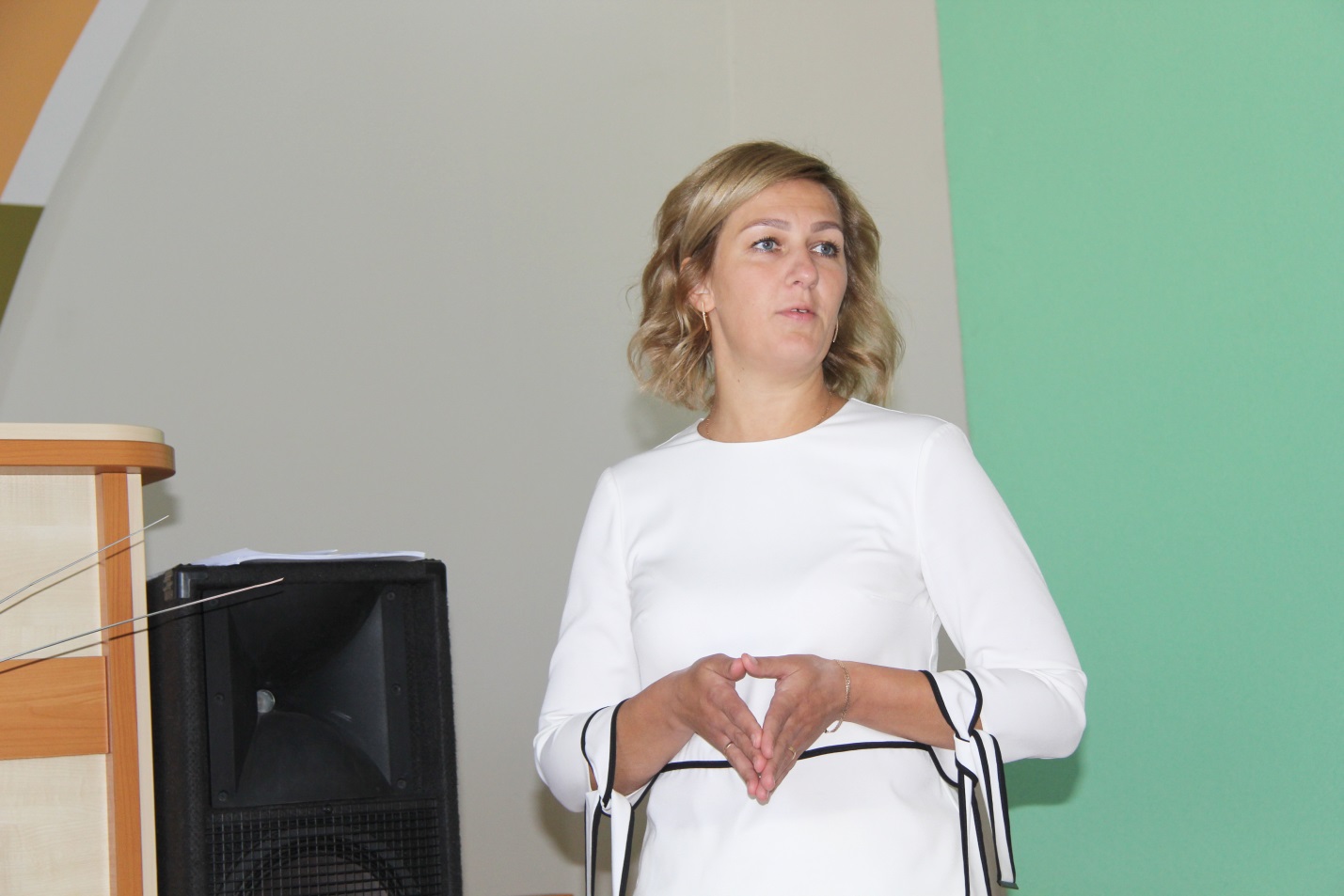 7. Выступление Цыбулько Н.В.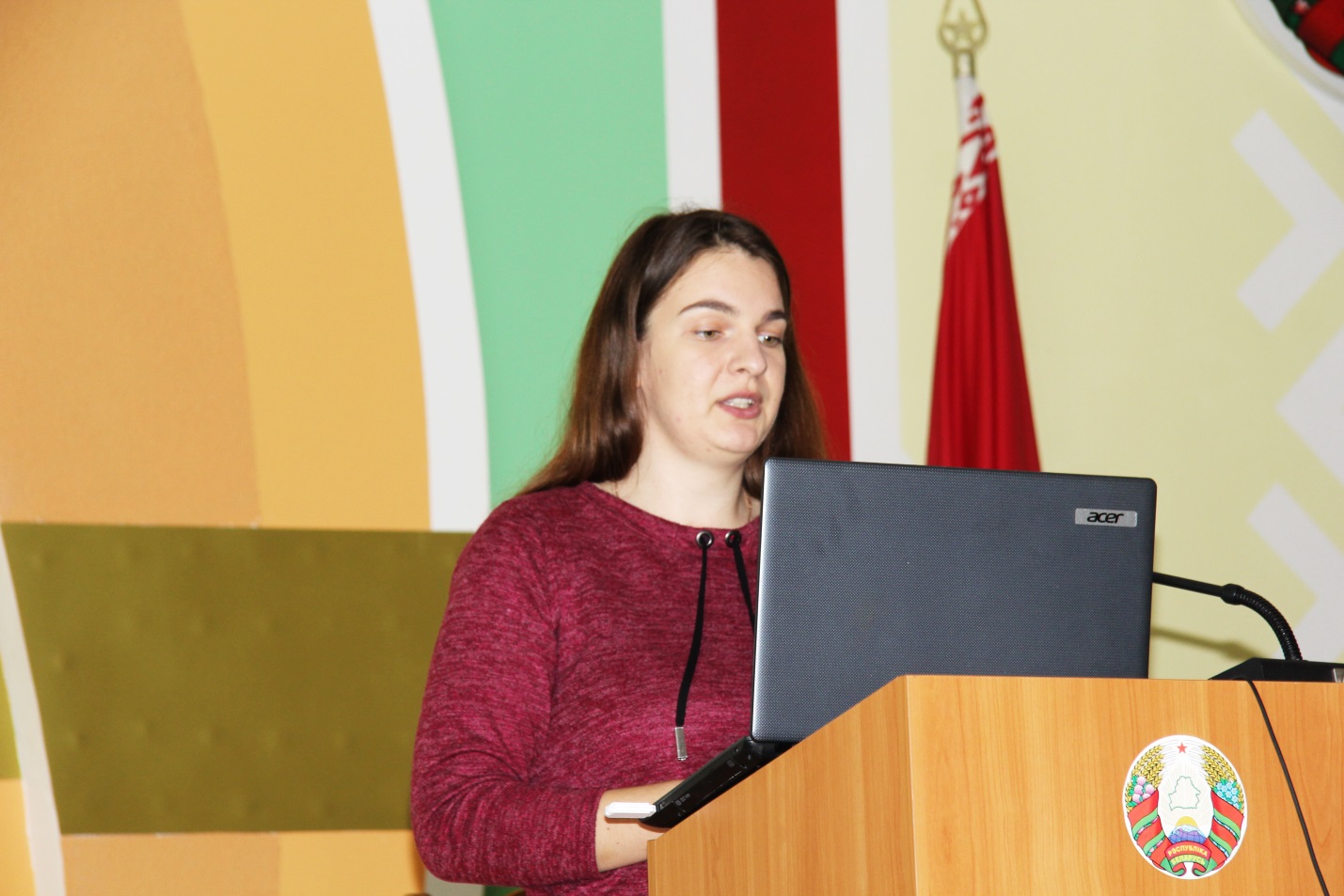 